Firma:Firma:Betriebsanweisunggemäß §§ 4, 9, 12 ArbSchG, § 9 BetrSichV, § 3 VSG 1.1Betriebsanweisunggemäß §§ 4, 9, 12 ArbSchG, § 9 BetrSichV, § 3 VSG 1.1Betriebsanweisunggemäß §§ 4, 9, 12 ArbSchG, § 9 BetrSichV, § 3 VSG 1.1Betriebsanweisunggemäß §§ 4, 9, 12 ArbSchG, § 9 BetrSichV, § 3 VSG 1.1Betriebsanweisunggemäß §§ 4, 9, 12 ArbSchG, § 9 BetrSichV, § 3 VSG 1.1Firma:Firma:Bodenbelüftungsgerät Bodenbelüftungsgerät Bodenbelüftungsgerät Bodenbelüftungsgerät Bodenbelüftungsgerät Gefahren für den MenschenGefahren für den MenschenGefahren für den MenschenGefahren für den MenschenGefahren für den MenschenGefahren für den MenschenGefahren für den MenschenVerletzungsgefahr durch Aufenthalt im Gefahrenbereich des Fahrzeugs oder AnbaugerätesVibrationen, Lärm und StäubeVerletzungsgefahr durch Rückstoß oder wegschleudernde FremdkörperGefahren durch erdverlegte LeitungenVerletzungsgefahr durch Bruch pneumatischer LeitungenVerletzungsgefahr durch Aufenthalt im Gefahrenbereich des Fahrzeugs oder AnbaugerätesVibrationen, Lärm und StäubeVerletzungsgefahr durch Rückstoß oder wegschleudernde FremdkörperGefahren durch erdverlegte LeitungenVerletzungsgefahr durch Bruch pneumatischer LeitungenVerletzungsgefahr durch Aufenthalt im Gefahrenbereich des Fahrzeugs oder AnbaugerätesVibrationen, Lärm und StäubeVerletzungsgefahr durch Rückstoß oder wegschleudernde FremdkörperGefahren durch erdverlegte LeitungenVerletzungsgefahr durch Bruch pneumatischer LeitungenVerletzungsgefahr durch Aufenthalt im Gefahrenbereich des Fahrzeugs oder AnbaugerätesVibrationen, Lärm und StäubeVerletzungsgefahr durch Rückstoß oder wegschleudernde FremdkörperGefahren durch erdverlegte LeitungenVerletzungsgefahr durch Bruch pneumatischer LeitungenVerletzungsgefahr durch Aufenthalt im Gefahrenbereich des Fahrzeugs oder AnbaugerätesVibrationen, Lärm und StäubeVerletzungsgefahr durch Rückstoß oder wegschleudernde FremdkörperGefahren durch erdverlegte LeitungenVerletzungsgefahr durch Bruch pneumatischer LeitungenVerletzungsgefahr durch Aufenthalt im Gefahrenbereich des Fahrzeugs oder AnbaugerätesVibrationen, Lärm und StäubeVerletzungsgefahr durch Rückstoß oder wegschleudernde FremdkörperGefahren durch erdverlegte LeitungenVerletzungsgefahr durch Bruch pneumatischer Leitungen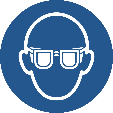 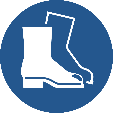 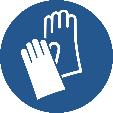 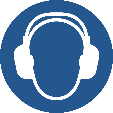 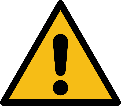 	Schutzmaßnahmen und Verhaltensregeln	Schutzmaßnahmen und Verhaltensregeln	Schutzmaßnahmen und Verhaltensregeln	Schutzmaßnahmen und Verhaltensregeln	Schutzmaßnahmen und Verhaltensregeln	Schutzmaßnahmen und VerhaltensregelnGeräte dürfen nur von unterwiesenen Personen bedient werden.Vor jeder Inbetriebnahme bei Kompressor, Lanzen und Schlauchverbindungen eine Funktions- und Sichtkontrolle auf verkehrs- und betriebssicheren Zustand durchführen.Bei Arbeiten im öffentlichen Verkehrsraum ist die Arbeitsstelle ordnungsgemäß abzusichern.Beim Arbeiten den Gefahrenbereich von Personen freihalten.Beim Arbeiten einen Sicherheitsabstand zu baulichen Einrichtungen einhalten (Herstellerangabe beachten).Schutzbrille, Sicherheitsschuhe, Schutzhandschuhe und Gehörschutz tragen.Vor der Arbeit auf erdverlegte Leitungen achten (Leitungspläne einsehen).Geräte dürfen nur von unterwiesenen Personen bedient werden.Vor jeder Inbetriebnahme bei Kompressor, Lanzen und Schlauchverbindungen eine Funktions- und Sichtkontrolle auf verkehrs- und betriebssicheren Zustand durchführen.Bei Arbeiten im öffentlichen Verkehrsraum ist die Arbeitsstelle ordnungsgemäß abzusichern.Beim Arbeiten den Gefahrenbereich von Personen freihalten.Beim Arbeiten einen Sicherheitsabstand zu baulichen Einrichtungen einhalten (Herstellerangabe beachten).Schutzbrille, Sicherheitsschuhe, Schutzhandschuhe und Gehörschutz tragen.Vor der Arbeit auf erdverlegte Leitungen achten (Leitungspläne einsehen).Geräte dürfen nur von unterwiesenen Personen bedient werden.Vor jeder Inbetriebnahme bei Kompressor, Lanzen und Schlauchverbindungen eine Funktions- und Sichtkontrolle auf verkehrs- und betriebssicheren Zustand durchführen.Bei Arbeiten im öffentlichen Verkehrsraum ist die Arbeitsstelle ordnungsgemäß abzusichern.Beim Arbeiten den Gefahrenbereich von Personen freihalten.Beim Arbeiten einen Sicherheitsabstand zu baulichen Einrichtungen einhalten (Herstellerangabe beachten).Schutzbrille, Sicherheitsschuhe, Schutzhandschuhe und Gehörschutz tragen.Vor der Arbeit auf erdverlegte Leitungen achten (Leitungspläne einsehen).Geräte dürfen nur von unterwiesenen Personen bedient werden.Vor jeder Inbetriebnahme bei Kompressor, Lanzen und Schlauchverbindungen eine Funktions- und Sichtkontrolle auf verkehrs- und betriebssicheren Zustand durchführen.Bei Arbeiten im öffentlichen Verkehrsraum ist die Arbeitsstelle ordnungsgemäß abzusichern.Beim Arbeiten den Gefahrenbereich von Personen freihalten.Beim Arbeiten einen Sicherheitsabstand zu baulichen Einrichtungen einhalten (Herstellerangabe beachten).Schutzbrille, Sicherheitsschuhe, Schutzhandschuhe und Gehörschutz tragen.Vor der Arbeit auf erdverlegte Leitungen achten (Leitungspläne einsehen).Geräte dürfen nur von unterwiesenen Personen bedient werden.Vor jeder Inbetriebnahme bei Kompressor, Lanzen und Schlauchverbindungen eine Funktions- und Sichtkontrolle auf verkehrs- und betriebssicheren Zustand durchführen.Bei Arbeiten im öffentlichen Verkehrsraum ist die Arbeitsstelle ordnungsgemäß abzusichern.Beim Arbeiten den Gefahrenbereich von Personen freihalten.Beim Arbeiten einen Sicherheitsabstand zu baulichen Einrichtungen einhalten (Herstellerangabe beachten).Schutzbrille, Sicherheitsschuhe, Schutzhandschuhe und Gehörschutz tragen.Vor der Arbeit auf erdverlegte Leitungen achten (Leitungspläne einsehen).Geräte dürfen nur von unterwiesenen Personen bedient werden.Vor jeder Inbetriebnahme bei Kompressor, Lanzen und Schlauchverbindungen eine Funktions- und Sichtkontrolle auf verkehrs- und betriebssicheren Zustand durchführen.Bei Arbeiten im öffentlichen Verkehrsraum ist die Arbeitsstelle ordnungsgemäß abzusichern.Beim Arbeiten den Gefahrenbereich von Personen freihalten.Beim Arbeiten einen Sicherheitsabstand zu baulichen Einrichtungen einhalten (Herstellerangabe beachten).Schutzbrille, Sicherheitsschuhe, Schutzhandschuhe und Gehörschutz tragen.Vor der Arbeit auf erdverlegte Leitungen achten (Leitungspläne einsehen).Verhalten bei StörungenVerhalten bei StörungenVerhalten bei StörungenVerhalten bei StörungenVerhalten bei StörungenVerhalten bei StörungenVerhalten bei StörungenAndere Personen sind vor Gefahren zu warnen.Kompressoren sind bei Gefahr sofort außer Betrieb zu setzen.System in einen drucklosen Zustand versetzen.Bei Störungen den Kraftantrieb abstellen und Gerät von der Energiequelle trennen.Im Gefahrfall ist der Gefahrenbereich sofort zu verlassen.Vorgesetzte informieren. Vor dem Beheben von Störungen den Antrieb abstellen (Hauptschalter ausschalten) und gegen irrtümliches Ingangsetzen sichern.Entstörungsarbeiten dürfen nur von fachkundigen Personen durchgeführt werden.Andere Personen sind vor Gefahren zu warnen.Kompressoren sind bei Gefahr sofort außer Betrieb zu setzen.System in einen drucklosen Zustand versetzen.Bei Störungen den Kraftantrieb abstellen und Gerät von der Energiequelle trennen.Im Gefahrfall ist der Gefahrenbereich sofort zu verlassen.Vorgesetzte informieren. Vor dem Beheben von Störungen den Antrieb abstellen (Hauptschalter ausschalten) und gegen irrtümliches Ingangsetzen sichern.Entstörungsarbeiten dürfen nur von fachkundigen Personen durchgeführt werden.Andere Personen sind vor Gefahren zu warnen.Kompressoren sind bei Gefahr sofort außer Betrieb zu setzen.System in einen drucklosen Zustand versetzen.Bei Störungen den Kraftantrieb abstellen und Gerät von der Energiequelle trennen.Im Gefahrfall ist der Gefahrenbereich sofort zu verlassen.Vorgesetzte informieren. Vor dem Beheben von Störungen den Antrieb abstellen (Hauptschalter ausschalten) und gegen irrtümliches Ingangsetzen sichern.Entstörungsarbeiten dürfen nur von fachkundigen Personen durchgeführt werden.Andere Personen sind vor Gefahren zu warnen.Kompressoren sind bei Gefahr sofort außer Betrieb zu setzen.System in einen drucklosen Zustand versetzen.Bei Störungen den Kraftantrieb abstellen und Gerät von der Energiequelle trennen.Im Gefahrfall ist der Gefahrenbereich sofort zu verlassen.Vorgesetzte informieren. Vor dem Beheben von Störungen den Antrieb abstellen (Hauptschalter ausschalten) und gegen irrtümliches Ingangsetzen sichern.Entstörungsarbeiten dürfen nur von fachkundigen Personen durchgeführt werden.Andere Personen sind vor Gefahren zu warnen.Kompressoren sind bei Gefahr sofort außer Betrieb zu setzen.System in einen drucklosen Zustand versetzen.Bei Störungen den Kraftantrieb abstellen und Gerät von der Energiequelle trennen.Im Gefahrfall ist der Gefahrenbereich sofort zu verlassen.Vorgesetzte informieren. Vor dem Beheben von Störungen den Antrieb abstellen (Hauptschalter ausschalten) und gegen irrtümliches Ingangsetzen sichern.Entstörungsarbeiten dürfen nur von fachkundigen Personen durchgeführt werden.Andere Personen sind vor Gefahren zu warnen.Kompressoren sind bei Gefahr sofort außer Betrieb zu setzen.System in einen drucklosen Zustand versetzen.Bei Störungen den Kraftantrieb abstellen und Gerät von der Energiequelle trennen.Im Gefahrfall ist der Gefahrenbereich sofort zu verlassen.Vorgesetzte informieren. Vor dem Beheben von Störungen den Antrieb abstellen (Hauptschalter ausschalten) und gegen irrtümliches Ingangsetzen sichern.Entstörungsarbeiten dürfen nur von fachkundigen Personen durchgeführt werden.Andere Personen sind vor Gefahren zu warnen.Kompressoren sind bei Gefahr sofort außer Betrieb zu setzen.System in einen drucklosen Zustand versetzen.Bei Störungen den Kraftantrieb abstellen und Gerät von der Energiequelle trennen.Im Gefahrfall ist der Gefahrenbereich sofort zu verlassen.Vorgesetzte informieren. Vor dem Beheben von Störungen den Antrieb abstellen (Hauptschalter ausschalten) und gegen irrtümliches Ingangsetzen sichern.Entstörungsarbeiten dürfen nur von fachkundigen Personen durchgeführt werden.	Verhalten bei Unfällen, Erste Hilfe	Verhalten bei Unfällen, Erste Hilfe	Verhalten bei Unfällen, Erste Hilfe	Verhalten bei Unfällen, Erste Hilfe	Verhalten bei Unfällen, Erste HilfeNotruf 112Notruf 112Standort Telefon:Ersthelfer:Ersthelfer:Ersthelfer:Standort Verbandkasten:
     Standort Verbandkasten:
     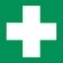 Ruhe bewahren, Unfallstelle sichern, eigene Sicherheit beachten!Notruf veranlassen (112)!Maschine abschalten und Verletzten ggf. aus dem Gefahrenbereich retten!Erste Hilfe leisten!Vitalfunktionen prüfen und lebensrettende Maßnahmen (Seitenlage, Wiederbelebung usw.) einleiten.Bei bedrohlichen Blutungen: Verletztes Körperteil wenn möglich hochhalten und Blutung stillen (Tuch auf die Wundstelle drücken, ggf. Druckverband anlegen). Entstehungsbrände mit geeignetem Löschmittel bekämpfen – Notruf 112!Ruhe bewahren, Unfallstelle sichern, eigene Sicherheit beachten!Notruf veranlassen (112)!Maschine abschalten und Verletzten ggf. aus dem Gefahrenbereich retten!Erste Hilfe leisten!Vitalfunktionen prüfen und lebensrettende Maßnahmen (Seitenlage, Wiederbelebung usw.) einleiten.Bei bedrohlichen Blutungen: Verletztes Körperteil wenn möglich hochhalten und Blutung stillen (Tuch auf die Wundstelle drücken, ggf. Druckverband anlegen). Entstehungsbrände mit geeignetem Löschmittel bekämpfen – Notruf 112!Ruhe bewahren, Unfallstelle sichern, eigene Sicherheit beachten!Notruf veranlassen (112)!Maschine abschalten und Verletzten ggf. aus dem Gefahrenbereich retten!Erste Hilfe leisten!Vitalfunktionen prüfen und lebensrettende Maßnahmen (Seitenlage, Wiederbelebung usw.) einleiten.Bei bedrohlichen Blutungen: Verletztes Körperteil wenn möglich hochhalten und Blutung stillen (Tuch auf die Wundstelle drücken, ggf. Druckverband anlegen). Entstehungsbrände mit geeignetem Löschmittel bekämpfen – Notruf 112!Ruhe bewahren, Unfallstelle sichern, eigene Sicherheit beachten!Notruf veranlassen (112)!Maschine abschalten und Verletzten ggf. aus dem Gefahrenbereich retten!Erste Hilfe leisten!Vitalfunktionen prüfen und lebensrettende Maßnahmen (Seitenlage, Wiederbelebung usw.) einleiten.Bei bedrohlichen Blutungen: Verletztes Körperteil wenn möglich hochhalten und Blutung stillen (Tuch auf die Wundstelle drücken, ggf. Druckverband anlegen). Entstehungsbrände mit geeignetem Löschmittel bekämpfen – Notruf 112!Ruhe bewahren, Unfallstelle sichern, eigene Sicherheit beachten!Notruf veranlassen (112)!Maschine abschalten und Verletzten ggf. aus dem Gefahrenbereich retten!Erste Hilfe leisten!Vitalfunktionen prüfen und lebensrettende Maßnahmen (Seitenlage, Wiederbelebung usw.) einleiten.Bei bedrohlichen Blutungen: Verletztes Körperteil wenn möglich hochhalten und Blutung stillen (Tuch auf die Wundstelle drücken, ggf. Druckverband anlegen). Entstehungsbrände mit geeignetem Löschmittel bekämpfen – Notruf 112!Ruhe bewahren, Unfallstelle sichern, eigene Sicherheit beachten!Notruf veranlassen (112)!Maschine abschalten und Verletzten ggf. aus dem Gefahrenbereich retten!Erste Hilfe leisten!Vitalfunktionen prüfen und lebensrettende Maßnahmen (Seitenlage, Wiederbelebung usw.) einleiten.Bei bedrohlichen Blutungen: Verletztes Körperteil wenn möglich hochhalten und Blutung stillen (Tuch auf die Wundstelle drücken, ggf. Druckverband anlegen). Entstehungsbrände mit geeignetem Löschmittel bekämpfen – Notruf 112!Ruhe bewahren, Unfallstelle sichern, eigene Sicherheit beachten!Notruf veranlassen (112)!Maschine abschalten und Verletzten ggf. aus dem Gefahrenbereich retten!Erste Hilfe leisten!Vitalfunktionen prüfen und lebensrettende Maßnahmen (Seitenlage, Wiederbelebung usw.) einleiten.Bei bedrohlichen Blutungen: Verletztes Körperteil wenn möglich hochhalten und Blutung stillen (Tuch auf die Wundstelle drücken, ggf. Druckverband anlegen). Entstehungsbrände mit geeignetem Löschmittel bekämpfen – Notruf 112!InstandhaltungInstandhaltungInstandhaltungInstandhaltungInstandhaltungInstandhaltungInstandhaltungReparaturen, Wartungsarbeiten und Prüfungen dürfen nur von hiermit beauftragten Personen durchgeführt werden.Alle Arbeiten nur bei stillgesetztem Antrieb und stillstehendem Arbeitswerkzeug durchführen und Maschine und Lanzen drucklos machen.Reparaturen, Wartungsarbeiten und Prüfungen dürfen nur von hiermit beauftragten Personen durchgeführt werden.Alle Arbeiten nur bei stillgesetztem Antrieb und stillstehendem Arbeitswerkzeug durchführen und Maschine und Lanzen drucklos machen.Reparaturen, Wartungsarbeiten und Prüfungen dürfen nur von hiermit beauftragten Personen durchgeführt werden.Alle Arbeiten nur bei stillgesetztem Antrieb und stillstehendem Arbeitswerkzeug durchführen und Maschine und Lanzen drucklos machen.Reparaturen, Wartungsarbeiten und Prüfungen dürfen nur von hiermit beauftragten Personen durchgeführt werden.Alle Arbeiten nur bei stillgesetztem Antrieb und stillstehendem Arbeitswerkzeug durchführen und Maschine und Lanzen drucklos machen.Reparaturen, Wartungsarbeiten und Prüfungen dürfen nur von hiermit beauftragten Personen durchgeführt werden.Alle Arbeiten nur bei stillgesetztem Antrieb und stillstehendem Arbeitswerkzeug durchführen und Maschine und Lanzen drucklos machen.Reparaturen, Wartungsarbeiten und Prüfungen dürfen nur von hiermit beauftragten Personen durchgeführt werden.Alle Arbeiten nur bei stillgesetztem Antrieb und stillstehendem Arbeitswerkzeug durchführen und Maschine und Lanzen drucklos machen.Reparaturen, Wartungsarbeiten und Prüfungen dürfen nur von hiermit beauftragten Personen durchgeführt werden.Alle Arbeiten nur bei stillgesetztem Antrieb und stillstehendem Arbeitswerkzeug durchführen und Maschine und Lanzen drucklos machen.Ort:	Datum:Ort:	Datum:Ort:	Datum:Unterschrift Verantwortlicher:Unterschrift Verantwortlicher:Unterschrift Verantwortlicher:Unterschrift Verantwortlicher:Es wird bestätigt, dass die Inhalte dieser Betriebsanweisung mit den betrieblichen Verhältnissen und Erkenntnissen der Gefährdungsbeurteilung übereinstimmen.Es wird bestätigt, dass die Inhalte dieser Betriebsanweisung mit den betrieblichen Verhältnissen und Erkenntnissen der Gefährdungsbeurteilung übereinstimmen.Es wird bestätigt, dass die Inhalte dieser Betriebsanweisung mit den betrieblichen Verhältnissen und Erkenntnissen der Gefährdungsbeurteilung übereinstimmen.Es wird bestätigt, dass die Inhalte dieser Betriebsanweisung mit den betrieblichen Verhältnissen und Erkenntnissen der Gefährdungsbeurteilung übereinstimmen.Es wird bestätigt, dass die Inhalte dieser Betriebsanweisung mit den betrieblichen Verhältnissen und Erkenntnissen der Gefährdungsbeurteilung übereinstimmen.Es wird bestätigt, dass die Inhalte dieser Betriebsanweisung mit den betrieblichen Verhältnissen und Erkenntnissen der Gefährdungsbeurteilung übereinstimmen.Es wird bestätigt, dass die Inhalte dieser Betriebsanweisung mit den betrieblichen Verhältnissen und Erkenntnissen der Gefährdungsbeurteilung übereinstimmen.